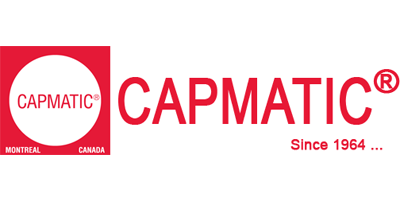 Stagiaire comme Agent aux ressources humainesCapmatic ltée 12180 Albert-Hudon, Montréal, QC Sommaire du posteDate d'entrée en fonction : Dès que possible Nombre de poste(s) à combler : 1Salaire : À discuter Horaire de travail : 40.00 h - Temps plein Statut de l'emploi : Stage rémunéré Quart de travail : Jour Environnement de travail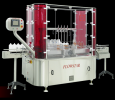 1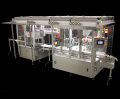 2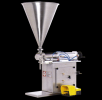 3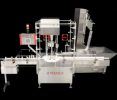 4DescriptionVolet Dotation :Aide à diffuser les affichages et la gestion de ceux-ci sur plusieurs sites de recrutementMise à jour des descriptions des anciens et des nouveaux postesAide à la recherche, à l’analyse et à la sélection de candidaturesRéalisation d’entrevue de pré-sélectionEnvoie des invitations des candidats potentielsCoordonner les entrevuesAppeler les référencesIntégrer le nouvel employéVolet la gestion des documents RH:Aide au montage des trousses de démarrage des nouveaux employésAide à la création des fiches des employés et des contrats de travailCréation des dossiers physiques des employés et la répartition de ces renseignements aux personnes concernées et dans les dossiers appropriésClassement RHVolet de la gestion et suivi des relations de travail :Répondre aux demandes des employésÉcrire des mémos de confirmation d’emploi pour les employeurs et les institutions financièresDonner des références à différentes institutionsRéaliser la mise à jour des changements de tous les employésAide et assistez aux réunions du Comité Relation CapmaticVolet de la paie :Coordonner avec la directrice de la trésorerie les corrections de paiesVolet des assurances collectives :Coordonner avec la responsable en comptabilitéVolet sur la santé et la sécurité des employés :Aide et assistez aux réunions du Comité sur la santé et sécuritéRester à l’affut des nouvelles lois LSST et LATMPFaire le suivi des accidents au travail avec la CNESSTExigences Niveau d'études Collégial Diplôme AEC
Terminé Années d'expérience 0-2 années Langues écritesFr : Avancé 
En : Avancé Langues parléesFr : Avancé 
En : Avancé Compétences recherchées AEC - Agent en support à la gestion des ressources humaines ou un certificat en gestion des ressources humaines ou tous autres domaines pertinentsÊtre passionné pour apprendre et de transmettre son savoirAvoir une bonne écouteÊtre capable d’adopter une très bonne méthodologie de travail et de la suivreAvoir une très bonne communication, afin de résumer l’essentielÊtre capable de retenir de la nouvelle information et de faire des liens
Grandes possibilités d'embauche par la suite Capmatic ltée
12180 Albert-Hudon
Montréal, QC
H1G 3K7